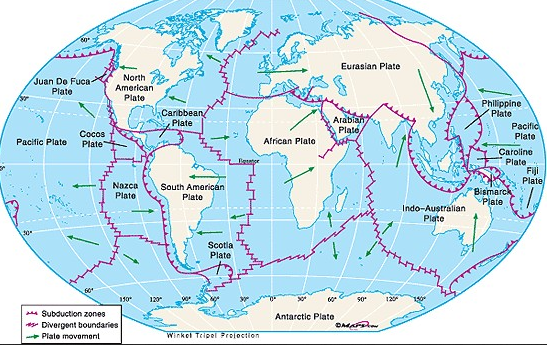 Pacific Plate – 103,300,000 km2North American Plate – 75,900,000 km2Eurasian Plate – 67,800,000 km2African Plate – 61,300,000 km2Antarctic Plate – 60,900,000 km2Indo-Australian Plate – 58,900,000 km2 often considered two plates:Australian Plate – 47,000,000 km2Indian Plate – 11,900,000 km2South American Plate – 43,600,000 km2